SIXTH FORM APPLICATION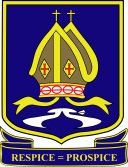 FOR ENTRY INTO ACADEMIC YEAR2023 - 2024Please return the completed form by 6th January 2023 If you have any queries regarding this application form please contact: Mrs Napper KS5 Pupil Progress Leader  E-mail st-napper-p@bluecoatacademy.orgTel: 01922 720 558 ext. 210SUBJECT OPTIONSFor A Level/Level 3 courses you must select up to a total of 4 subject options from the GREEN options block ONLY (no less than 3 subjects).  A TOTAL OF 4 OPTIONS ONLY!For LEVEL 2 courses (failure to achieve the desired 5 subjects at Grade C/Level 4 and above at GCSE) you must select 5 subjects from the YELLOW option block ONLY – Include Maths and English if you need to re-sit them.  total of 5 options ONLY!In addition, all students will have a programme of form tutorial and undertake work experience in year 12.Attendance at form tutorial sessions, enrichment sessions, assemblies and PD days are compulsory for all students.  By applying to the 6th Form you are undertaking to attend these sessions.	All students are also expected to undertake private study.  Tutors and teachers will monitor this.DECLARATIONI UNDERSTAND THAT CONTINUATION INTO YEAR 13 DEPENDS UPON MY MEETING THE CRITERIA AT THE END OF YEAR 12.I CONFIRM THAT THE INFORMATION PROVIDED IN THIS APPLICATION IS ACCURATE AND TRUE.I UNDERSTAND THAT MY APPLICATION MAY BE WITHDRAWN IF ANY INFORMATION IS FOUND TO BE FRADULENT OR MISLEADING.Signature of Applicant:  __________________________________________  	Date: ______________________Signature of Parent/Carer: ________________________________________    	Date: ______________________PLEASE RETURN COMPLETED FORM TO:The Pupil Progress Leader at the address on the front of this application pack internal Application formPlease complete this form in BLOCK CAPITALS and in BLACK INK Please complete the form carefully.  Failure to complete this form will delay your applicationPERSONAL INFORMATIONPlease complete this form in BLOCK CAPITALS and in BLACK INK Please complete the form carefully.  Failure to complete this form will delay your applicationPERSONAL INFORMATIONPlease complete this form in BLOCK CAPITALS and in BLACK INK Please complete the form carefully.  Failure to complete this form will delay your applicationPERSONAL INFORMATIONPlease complete this form in BLOCK CAPITALS and in BLACK INK Please complete the form carefully.  Failure to complete this form will delay your applicationPERSONAL INFORMATIONPlease complete this form in BLOCK CAPITALS and in BLACK INK Please complete the form carefully.  Failure to complete this form will delay your applicationPERSONAL INFORMATIONPlease complete this form in BLOCK CAPITALS and in BLACK INK Please complete the form carefully.  Failure to complete this form will delay your applicationPERSONAL INFORMATIONPlease complete this form in BLOCK CAPITALS and in BLACK INK Please complete the form carefully.  Failure to complete this form will delay your applicationPERSONAL INFORMATIONPlease complete this form in BLOCK CAPITALS and in BLACK INK Please complete the form carefully.  Failure to complete this form will delay your applicationPERSONAL INFORMATIONPlease complete this form in BLOCK CAPITALS and in BLACK INK Please complete the form carefully.  Failure to complete this form will delay your applicationPERSONAL INFORMATIONPlease complete this form in BLOCK CAPITALS and in BLACK INK Please complete the form carefully.  Failure to complete this form will delay your applicationPERSONAL INFORMATIONPlease complete this form in BLOCK CAPITALS and in BLACK INK Please complete the form carefully.  Failure to complete this form will delay your applicationPERSONAL INFORMATIONSurname:Surname:Forenames:Forenames:Gender:Date of birth:Home address & postcode:Home address & postcode:Home address & postcode:Home address & postcode:Home address & postcode:Home telephone number: Home telephone number: Home telephone number: Home telephone number: Home telephone number: Student’s mobile telephone number:Student’s mobile telephone number:Student’s mobile telephone number:Student’s mobile telephone number:Student’s mobile telephone number:Student’s mobile telephone number:Student’s mobile telephone number:Student’s email address:Student’s email address:Student’s email address:Student’s email address:Parent/Carer’s name:Parent/Carer’s name:Parent/Carer’s name:Parent/Carer’s mobile telephone number:Parent/Carer’s mobile telephone number:Parent/Carer’s mobile telephone number:Parent/Carer’s mobile telephone number:Parent/Carer’s mobile telephone number:Parent/Carer’s mobile telephone number:Parent/Carer’s mobile telephone number:Parent/Carer’s mobile telephone number:Parent/Carer’s e-mail address:Parent/Carer’s e-mail address:Parent/Carer’s e-mail address:Parent/Carer’s e-mail address:Parent/Carer’s e-mail address:Parent/Carer’s e-mail address:SUBJECTExam BoardMinimum GCSE Grade requiredLevelTick √Art & Design: Fine ArtOCRA levelBiologyAQA6A levelBusiness StudiesOCRVocationalChemistryAQA6A levelChildcareTBCTBCComputer ScienceOCRA levelDrama & Theatre StudiesAQAA LevelEnglish Literature BAQA5A levelFrenchWJECA LevelGeographyAQAA levelHealth & Social CareEdexcelVocationalHistory AOCRA levelICTOCRVocationalLawEdexcelVocationalMathematics AQA6A levelMedia Production (Creative Digital Media)EdexcelVocationalMusicTNBA levelPhilosophy & Religion & EthicsAQAA levelPhysics AAQA6A levelPsychologyAQA5 in English and MathsA LevelScience Applied EdexcelVocationalSociologyAQAA levelSportEdexcelVocationalSports AcademyEdexcelVocational2Option 1Option 2Option 3Option 4RetakesLevel 2Media StudiesLawBTEC Applied ScienceTravel and TourismEnglish & MathematicsLevel 2ICTLawBTEC Applied ScienceTravel and TourismEnglish & Mathematics